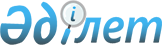 О некоторых вопросах распределения объемов тарифных квот на ввоз отдельных видов мясаПриказ Министра национальной экономики Республики Казахстан от 28 декабря 2018 года № 108. Зарегистрирован в Министерстве юстиции Республики Казахстан 29 декабря 2018 года № 18142
      В соответствии с пунктом 1 статьи 16-1 Закона Республики Казахстан от 12 апреля 2004 года "О регулировании торговой деятельности", ПРИКАЗЫВАЮ:
      1. Утвердить:
      1) объемы тарифных квот на 2019 год для ввоза на территорию Республики Казахстан мяса, происходящего и ввезенного из стран, с которыми Республикой Казахстан не заключены соглашения о свободной торговле либо существуют изъятия из режима свободной торговли в отношении товаров, согласно приложению 1 к настоящему приказу.
      2) распределение объемов тарифных квот между историческими поставщиками на 2019 год (1-й этап), согласно приложению 2 к настоящему приказу.
      2. Департаменту регулирования торговой деятельности Министерства национальной экономики Республики Казахстан обеспечить в установленном законодательством порядке:
      1) государственную регистрацию настоящего приказа в Министерстве юстиции Республики Казахстан;
      2) в течение десяти календарных дней со дня государственной регистрации настоящего приказа направление его копии на казахском и русском языках в Республиканское государственное предприятие на праве хозяйственного ведения "Республиканский центр правовой информации" для официального опубликования и включения в Эталонный контрольный банк нормативных правовых актов Республики Казахстан;
      3) размещение настоящего приказа на интернет-ресурсе Министерства национальной экономики Республики Казахстан;
      4) в течение десяти рабочих дней после государственной регистрации настоящего приказа в Министерстве юстиции Республики Казахстан представление в Юридический департамент Министерства национальной экономики Республики Казахстан сведений об исполнении мероприятий, предусмотренных подпунктами 1), 2) и 3) настоящего пункта.
      3. Контроль за исполнением настоящего приказа возложить на курирующего вице-министра национальной экономики Республики Казахстан.
      4. Настоящий приказ вводится в действие по истечении десяти календарных дней после дня его первого официального опубликования. Объемы
тарифных квот на 2019 год для ввоза на территорию Республики Казахстан мяса, происходящего и ввезенного из стран, с которыми Республикой Казахстан не заключены соглашения о свободной торговле либо существуют изъятия из режима свободной торговли в отношении товаров Распределение объемов тарифных квот между историческими поставщиками на 2019 год (1-й этап)
					© 2012. РГП на ПХВ «Институт законодательства и правовой информации Республики Казахстан» Министерства юстиции Республики Казахстан
				
      Министр
национальной экономики
Республики Казахстан 

Т. Сулейменов
Приложение 1
к приказу Министра
национальной экономики
Республики Казахстан
от 28 декабря 2018 года №108
Код ТН ВЭД
Наименование товара
Объем, тонн
1
2
3
0201 10 000 1, 0201 20 200 1, 0201 20 300 1, 0201 20 500 1, 0201 20 900 1, 0201 30 000 4
Мясо крупного рогатого скота, свежее или охлажденное
21 000
0202 10 000 1, 0202 20 100 1, 0202 20 300 1, 0202 20 500 1, 0202 20 900 1, 0202 30 100 4, 0202 30 500 4, 0202 30 900 4
Мясо крупного рогатого скота, замороженное
21 000
0207 14 200 1, 0207 14 600 1
Замороженные необваленные половины или четвертины тушек кур домашних и замороженные необваленные ножки кур домашних и куски из них
128 000
0207 13 100 1
Обваленное мясо кур домашних свежее или охлажденное
12 000
0207 14 100 1
Обваленное мясо кур домашних замороженное
12 000
0207 26 100 1
Обваленное мясо индеек свежее или охлажденное
12 000
0207 27 100 1
Замороженное обваленное мясо индеек
12 000
0207 27 300 1, 0207 27 400 1, 0207 27 600 1, 0207 27 700 1
Замороженное необваленные части тушек индеек
12 000
0207 11 100 1, 0207 11 300 1, 0207 11 900 1, 0207 12 100 1, 0207 12 900 1, 0207 13 200 1, 0207 13 300 1, 0207 13 400 1, 0207 13 500 1, 0207 13 600 1, 0207 13 700 1, 0207 13 910 1, 0207 13 990 1, 0207 14 300 1, 0207 14 400 1, 0207 14 500 1, 0207 14 700 1, 0207 14 910 1, 0207 14 990 1, 0207 24 100 1, 0207 24 900 1, 0207 25 100 1, 0207 25 900 1, 0207 26 200 1, 0207 26 300 1, 0207 26 400 1, 0207 26 500 1, 0207 26 600 1, 0207 26 700 1, 0207 26 800 1, 0207 26 910 1, 0207 26 990 1, 0207 27 200 1, 0207 27 500 1, 0207 27 800 1, 0207 27 910 1, 0207 27 990 1, 0207 41 200 1, 0207 41 300 1, 0207 41 800 1, 0207 42 300 1, 0207 42 800 1, 0207 43 000 1, 0207 44 100 1, 0207 44 210 1, 0207 44 310 1, 0207 44 410 1, 0207 44 510 1, 0207 44 610 1, 0207 44 710 1, 0207 44 810 1, 0207 44 910 1, 0207 44 990 1, 0207 45 100 1, 0207 45 210 1, 0207 45 310 1, 0207 45 410 1, 0207 45 510 1, 0207 45 610 1, 0207 45 710 1, 0207 45 810 1, 0207 45 930 1, 0207 45 950 1, 0207 45 990 1, 0207 51 100 1, 0207 51 900 1, 0207 52 100 1, 0207 52 900 1, 0207 53 000 1, 0207 54 100 1, 0207 54 210 1, 0207 54 310 1, 0207 54 410 1, 0207 54 510 1, 0207 54 610 1, 0207 54 710 1, 0207 54 810 1, 0207 54 910 1, 0207 54 990 1, 0207 55 100 1, 0207 55 210 1, 0207 55 310 1, 0207 55 410 1, 0207 55 510 1, 0207 55 610 1, 0207 55 710 1, 0207 55 810 1, 0207 55 930 1, 0207 55 950 1, 0207 55 990 1, 0207 60 050 1, 0207 60 100 1, 0207 60 210 1, 0207 60 310 1, 0207 60 410 1, 0207 60 510 1, 0207 60 610 1, 0207 60 810 1, 0207 60 910 1, 0207 60 990 1
Мясо и пищевые субпродукты домашней птицы, указанные в товарной позиции 0105, свежие, охлажденные или замороженные, выше не поименованные
12 000Приложение 2
к приказу Министра
национальной экономики
Республики Казахстан
от 28 декабря 2018 года № 108
№ п/п
Наименования исторических поставщиков
БИН/ИИН исторических поставщиков
Тонн
1
2
3
4
Мясо крупного рогатого скота, свежее или охлажденное (Код ТН ВЭД ЕАЭС 0201 10 000 1, 0201 20 200 1, 0201 20 300 1, 0201 20 500 1, 0201 20 900 1, 0201 30 000 4), мясо крупного рогатого скота, замороженное (Код ТН ВЭД ЕАЭС 0202 10 000 1, 0202 20 100 1, 0202 20 300 1, 0202 20 500 1, 0202 20 900 1, 0202 30 100 4, 0202 30 500 4, 0202 30 900 4)
Мясо крупного рогатого скота, свежее или охлажденное (Код ТН ВЭД ЕАЭС 0201 10 000 1, 0201 20 200 1, 0201 20 300 1, 0201 20 500 1, 0201 20 900 1, 0201 30 000 4), мясо крупного рогатого скота, замороженное (Код ТН ВЭД ЕАЭС 0202 10 000 1, 0202 20 100 1, 0202 20 300 1, 0202 20 500 1, 0202 20 900 1, 0202 30 100 4, 0202 30 500 4, 0202 30 900 4)
Мясо крупного рогатого скота, свежее или охлажденное (Код ТН ВЭД ЕАЭС 0201 10 000 1, 0201 20 200 1, 0201 20 300 1, 0201 20 500 1, 0201 20 900 1, 0201 30 000 4), мясо крупного рогатого скота, замороженное (Код ТН ВЭД ЕАЭС 0202 10 000 1, 0202 20 100 1, 0202 20 300 1, 0202 20 500 1, 0202 20 900 1, 0202 30 100 4, 0202 30 500 4, 0202 30 900 4)
Мясо крупного рогатого скота, свежее или охлажденное (Код ТН ВЭД ЕАЭС 0201 10 000 1, 0201 20 200 1, 0201 20 300 1, 0201 20 500 1, 0201 20 900 1, 0201 30 000 4), мясо крупного рогатого скота, замороженное (Код ТН ВЭД ЕАЭС 0202 10 000 1, 0202 20 100 1, 0202 20 300 1, 0202 20 500 1, 0202 20 900 1, 0202 30 100 4, 0202 30 500 4, 0202 30 900 4)
1
Товарищество с ограниченной ответственностью "ФИРМА РАССВЕТ"
061140012862
1654, 899
2
Товарищество с ограниченной ответственностью "ФАХРАД"
010640005816
1135, 658
3
Товарищество с ограниченной ответственностью "АСТАНА АГРОПРОДУКТ"
080640001896
25, 616
4
Индивидуальный предприниматель "JIRAFFA КУШПАНОВ ТИМУР СЕРИКОВИЧ"
860228300127
17, 414
5
Товарищество с ограниченной ответственностью "MERCURY INVEST GROUP (МЕРКУРИИНВЕСТГРУПП"
170440030861
1, 413
ВСЕГО
2835, 000
Мясо и пищевые субпродукты домашней птицы, указанные в товарной позиции 0105, свежие, охлажденные или замороженные (Код ТН ВЭД ЕАЭС 0207 14 200 1, 0207 14 600 1)
Мясо и пищевые субпродукты домашней птицы, указанные в товарной позиции 0105, свежие, охлажденные или замороженные (Код ТН ВЭД ЕАЭС 0207 14 200 1, 0207 14 600 1)
Мясо и пищевые субпродукты домашней птицы, указанные в товарной позиции 0105, свежие, охлажденные или замороженные (Код ТН ВЭД ЕАЭС 0207 14 200 1, 0207 14 600 1)
Мясо и пищевые субпродукты домашней птицы, указанные в товарной позиции 0105, свежие, охлажденные или замороженные (Код ТН ВЭД ЕАЭС 0207 14 200 1, 0207 14 600 1)
1
2
3
4
1
Товарищество с ограниченной ответственностью "Орал логистик"
061240003014
4 647, 305
2
Товарищество с ограниченной ответственностью "Фирма рассвет"
061140012862
3 140, 339
3
Товарищество с ограниченной ответственностью "Фахрад"
010640005816
2 354, 277
4
Товарищество с ограниченной ответственностью "Алта-XXI век"
010540002164
1 596, 754
5
Товарищество с ограниченной ответственностью "Агора-М"
040140009411
1 326, 873
6
Товарищество с ограниченной ответственностью " Голдфрейк"
081240010675
1 317, 331
7
Товарищество с ограниченной ответственностью "Компания АйсФуд Астана"
080440022663
1 083, 447
8
 Товарищество с ограниченной ответственностью "Ұлан-Б"
070340014805
981, 619
9
Товарищество с ограниченной ответственностью "Заман-PVL"
070340010515
918, 577
10
Товарищество с ограниченной ответственностью "Опт Торг Companyplus"
040440009054
829, 238
11
Товарищество с ограниченной ответственностью "Алмас-2000"
010340001169
680, 057
12
Товарищество с ограниченной ответственностью " Каскад LLC"
030540008197
618, 911
13
Товарищество с ограниченной ответственностью "Казпродукт-2030"
040540000381
535, 222
14
Товарищество с ограниченной ответственностью "Хладоленд"
030940005434
446, 861
15
Товарищество с ограниченной ответственностью "Береке"
990640004127
445, 969
16
Товарищество с ограниченной ответственностью "Оптовая Компания"
041140010357
418, 786
17
Товарищество с ограниченной ответственностью "ФростКО"
060440012652
411, 210
18
Товарищество с ограниченной ответственностью "SUPPLY&DEMAND"
170240031426
379, 260
19
Индивидуальный предприниматель "ДжанабековаСаулеСатыбалдиевна"
650824402314
377, 451
20
Товарищество с ограниченной ответственностью "АЛТЫН ТАРАЗ ТРЭЙД"
140140020749
344, 830
21
 Товарищество с ограниченной ответственностью "ICEBERG ALMATY"
010840006455
332, 701
22
Товарищество с ограниченной ответственностью "POULTRY BREEDER"
160140008228
325, 575
23
Товарищество с ограниченной ответственностью "T. S. E. FOODTRADE"
160140007963
325, 281
24
Товарищество с ограниченной ответственностью "FROZEN MEAT"
160140008149
323, 651
25
Товарищество с ограниченной ответственностью "G&D FOOD TRADE"
160140008179
310, 428
26
Товарищество с ограниченной ответственностью "Конкор"
990940003932
296, 207
27
Товарищество с ограниченной ответственностью "МЯСНОЙ МАРКЕТ"
090540010754
280, 438
28
Товарищество с ограниченной ответственностью "Прод Сервис Актобе"
090540002119
269, 116
29
 Товарищество с ограниченной ответственностью "QAZSATUET"
180240013122
257, 912
30
Товарищество с ограниченной ответственностью "ECOSEGMENT"
130340012005
257, 604
31
Товарищество с ограниченной ответственностью "Даррыс"
110540009589
255, 859
32
Товарищество с ограниченной ответственностью "TRADE SOUTH"
180240011949
251, 959
33
Товарищество с ограниченной ответственностью "САНЫЛАУ"
081040007476
248, 630
34
Товарищество с ограниченной ответственностью "FOOD EXPO SERVICE"
060140028073
246, 061
35
Товарищество с ограниченной ответственностью "Предприниматель Нурбек"
170140012307
211, 913
36
 Товарищество с ограниченной ответственностью "KESS-ASTANA"
121140019020
192, 552
37
Товарищество с ограниченной ответственностью "Фонд Капитал"
091140002583
187, 543
38
Товарищество с ограниченной ответственностью "MEAT TEAM (МИТ ТИМ)"
090340003010
163, 630
39
Товарищество с ограниченной ответственностью "ТАРАЗСКИЙ ЛИКЕРО-ВОДОЧНЫЙ ЗАВОД"
110140003406
157, 032
40
 Товарищество с ограниченной ответственностью "IVY INTERTRADE"
091040018695
145, 452
41
Товарищество с ограниченной ответственностью "SAP TRADE"
180240009253
144, 431
42
Товарищество с ограниченной ответственностью "Артис-М"
161140008805
143, 722
43
Индивидуальный предприниматель "БУРАНБАЕВ" Буранбаев Усманали Абдуханович
791118303309
141, 013
44
Товарищество с ограниченной ответственностью "ICE TRADE"
160140008092
138, 778
45
Товарищество с ограниченной ответственностью "ZAMAN"
090140017816
94, 404
46
 Товарищество с ограниченной ответственностью "КАРПРОДУКТ-2030"
080440011777
73, 381
47
 Товарищество с ограниченной ответственностью "SATADAL"
180240008780
66, 196
48
Индивидуальный предприниматель "Сулейманов ЖигерханДавлетханович"
690522399019
62, 949
49
Товарищество с ограниченной ответственностью "Көктеңіз 2016"
160240030921
41, 266
ВСЕГО
28800, 000
Мясо и пищевые субпродукты домашней птицы, указанные в товарной позиции 0105, свежие, охлажденные или замороженные (Код ТН ВЭД ЕАЭС 0207 13 100 1,

0207 14 100 1, 0207 26 100 1, 0207 27 100 1, 0207 27 300 1, 0207 27 400 1, 0207 27 600 1, 

0207 27 700 1, 0207 11 100 1, 0207 11 300 1, 0207 11 900 1, 0207 12 100 1, 0207 12 900 1, 

0207 13 200 1, 0207 13 300 1, 0207 13 400 1, 0207 13 500 1, 0207 13 600 1, 0207 13 700 1, 

0207 13 910 1, 0207 13 990 1, 0207 14 300 1, 0207 14 400 1, 0207 14 500 1, 0207 14 700 1, 

0207 14 910 1, 0207 14 990 1, 0207 24 100 1, 0207 24 900 1, 0207 25 100 1, 0207 25 900 1, 

0207 26 200 1, 0207 26 300 1, 0207 26 400 1, 0207 26 500 1, 0207 26 600 1, 0207 26 700 1, 

0207 26 800 1, 0207 26 910 1, 0207 26 990 1, 0207 27 200 1, 0207 27 500 1, 0207 27 800 1, 

0207 27 910 1, 0207 27 990 1, 0207 41 200 1, 0207 41 300 1, 0207 41 800 1, 0207 42 300 1, 

0207 42 800 1, 0207 43 000 1, 0207 44 100 1, 0207 44 210 1, 0207 44 310 1, 0207 44 410 1, 

0207 44 510 1, 0207 44 610 1, 0207 44 710 1, 0207 44 810 1, 0207 44 910 1, 0207 44 990 1, 

0207 45 100 1, 0207 45 210 1, 0207 45 310 1, 0207 45 410 1, 0207 45 510 1, 0207 45 610 1, 

0207 45 710 1, 0207 45 810 1, 0207 45 930 1, 0207 45 950 1, 0207 45 990 1, 0207 51 100 1, 

0207 51 900 1, 0207 52 100 1, 0207 52 900 1, 0207 53 000 1, 0207 54 100 1, 0207 54 210 1, 

0207 54 310 1, 0207 54 410 1, 0207 54 510 1, 0207 54 610 1, 0207 54 710 1, 0207 54 810 1, 

0207 54 910 1, 0207 54 990 1, 0207 55 100 1, 0207 55 210 1, 0207 55 310 1, 0207 55 410 1, 

0207 55 510 1, 0207 55 610 1, 0207 55 710 1, 0207 55 810 1, 0207 55 930 1, 0207 55 950 1, 

0207 55 990 1, 0207 60 050 1, 0207 60 100 1, 0207 60 210 1, 0207 60 310 1, 0207 60 410 1, 

0207 60 510 1, 0207 60 610 1, 0207 60 810 1, 0207 60 910 1, 0207 60 990 1)
Мясо и пищевые субпродукты домашней птицы, указанные в товарной позиции 0105, свежие, охлажденные или замороженные (Код ТН ВЭД ЕАЭС 0207 13 100 1,

0207 14 100 1, 0207 26 100 1, 0207 27 100 1, 0207 27 300 1, 0207 27 400 1, 0207 27 600 1, 

0207 27 700 1, 0207 11 100 1, 0207 11 300 1, 0207 11 900 1, 0207 12 100 1, 0207 12 900 1, 

0207 13 200 1, 0207 13 300 1, 0207 13 400 1, 0207 13 500 1, 0207 13 600 1, 0207 13 700 1, 

0207 13 910 1, 0207 13 990 1, 0207 14 300 1, 0207 14 400 1, 0207 14 500 1, 0207 14 700 1, 

0207 14 910 1, 0207 14 990 1, 0207 24 100 1, 0207 24 900 1, 0207 25 100 1, 0207 25 900 1, 

0207 26 200 1, 0207 26 300 1, 0207 26 400 1, 0207 26 500 1, 0207 26 600 1, 0207 26 700 1, 

0207 26 800 1, 0207 26 910 1, 0207 26 990 1, 0207 27 200 1, 0207 27 500 1, 0207 27 800 1, 

0207 27 910 1, 0207 27 990 1, 0207 41 200 1, 0207 41 300 1, 0207 41 800 1, 0207 42 300 1, 

0207 42 800 1, 0207 43 000 1, 0207 44 100 1, 0207 44 210 1, 0207 44 310 1, 0207 44 410 1, 

0207 44 510 1, 0207 44 610 1, 0207 44 710 1, 0207 44 810 1, 0207 44 910 1, 0207 44 990 1, 

0207 45 100 1, 0207 45 210 1, 0207 45 310 1, 0207 45 410 1, 0207 45 510 1, 0207 45 610 1, 

0207 45 710 1, 0207 45 810 1, 0207 45 930 1, 0207 45 950 1, 0207 45 990 1, 0207 51 100 1, 

0207 51 900 1, 0207 52 100 1, 0207 52 900 1, 0207 53 000 1, 0207 54 100 1, 0207 54 210 1, 

0207 54 310 1, 0207 54 410 1, 0207 54 510 1, 0207 54 610 1, 0207 54 710 1, 0207 54 810 1, 

0207 54 910 1, 0207 54 990 1, 0207 55 100 1, 0207 55 210 1, 0207 55 310 1, 0207 55 410 1, 

0207 55 510 1, 0207 55 610 1, 0207 55 710 1, 0207 55 810 1, 0207 55 930 1, 0207 55 950 1, 

0207 55 990 1, 0207 60 050 1, 0207 60 100 1, 0207 60 210 1, 0207 60 310 1, 0207 60 410 1, 

0207 60 510 1, 0207 60 610 1, 0207 60 810 1, 0207 60 910 1, 0207 60 990 1)
Мясо и пищевые субпродукты домашней птицы, указанные в товарной позиции 0105, свежие, охлажденные или замороженные (Код ТН ВЭД ЕАЭС 0207 13 100 1,

0207 14 100 1, 0207 26 100 1, 0207 27 100 1, 0207 27 300 1, 0207 27 400 1, 0207 27 600 1, 

0207 27 700 1, 0207 11 100 1, 0207 11 300 1, 0207 11 900 1, 0207 12 100 1, 0207 12 900 1, 

0207 13 200 1, 0207 13 300 1, 0207 13 400 1, 0207 13 500 1, 0207 13 600 1, 0207 13 700 1, 

0207 13 910 1, 0207 13 990 1, 0207 14 300 1, 0207 14 400 1, 0207 14 500 1, 0207 14 700 1, 

0207 14 910 1, 0207 14 990 1, 0207 24 100 1, 0207 24 900 1, 0207 25 100 1, 0207 25 900 1, 

0207 26 200 1, 0207 26 300 1, 0207 26 400 1, 0207 26 500 1, 0207 26 600 1, 0207 26 700 1, 

0207 26 800 1, 0207 26 910 1, 0207 26 990 1, 0207 27 200 1, 0207 27 500 1, 0207 27 800 1, 

0207 27 910 1, 0207 27 990 1, 0207 41 200 1, 0207 41 300 1, 0207 41 800 1, 0207 42 300 1, 

0207 42 800 1, 0207 43 000 1, 0207 44 100 1, 0207 44 210 1, 0207 44 310 1, 0207 44 410 1, 

0207 44 510 1, 0207 44 610 1, 0207 44 710 1, 0207 44 810 1, 0207 44 910 1, 0207 44 990 1, 

0207 45 100 1, 0207 45 210 1, 0207 45 310 1, 0207 45 410 1, 0207 45 510 1, 0207 45 610 1, 

0207 45 710 1, 0207 45 810 1, 0207 45 930 1, 0207 45 950 1, 0207 45 990 1, 0207 51 100 1, 

0207 51 900 1, 0207 52 100 1, 0207 52 900 1, 0207 53 000 1, 0207 54 100 1, 0207 54 210 1, 

0207 54 310 1, 0207 54 410 1, 0207 54 510 1, 0207 54 610 1, 0207 54 710 1, 0207 54 810 1, 

0207 54 910 1, 0207 54 990 1, 0207 55 100 1, 0207 55 210 1, 0207 55 310 1, 0207 55 410 1, 

0207 55 510 1, 0207 55 610 1, 0207 55 710 1, 0207 55 810 1, 0207 55 930 1, 0207 55 950 1, 

0207 55 990 1, 0207 60 050 1, 0207 60 100 1, 0207 60 210 1, 0207 60 310 1, 0207 60 410 1, 

0207 60 510 1, 0207 60 610 1, 0207 60 810 1, 0207 60 910 1, 0207 60 990 1)
Мясо и пищевые субпродукты домашней птицы, указанные в товарной позиции 0105, свежие, охлажденные или замороженные (Код ТН ВЭД ЕАЭС 0207 13 100 1,

0207 14 100 1, 0207 26 100 1, 0207 27 100 1, 0207 27 300 1, 0207 27 400 1, 0207 27 600 1, 

0207 27 700 1, 0207 11 100 1, 0207 11 300 1, 0207 11 900 1, 0207 12 100 1, 0207 12 900 1, 

0207 13 200 1, 0207 13 300 1, 0207 13 400 1, 0207 13 500 1, 0207 13 600 1, 0207 13 700 1, 

0207 13 910 1, 0207 13 990 1, 0207 14 300 1, 0207 14 400 1, 0207 14 500 1, 0207 14 700 1, 

0207 14 910 1, 0207 14 990 1, 0207 24 100 1, 0207 24 900 1, 0207 25 100 1, 0207 25 900 1, 

0207 26 200 1, 0207 26 300 1, 0207 26 400 1, 0207 26 500 1, 0207 26 600 1, 0207 26 700 1, 

0207 26 800 1, 0207 26 910 1, 0207 26 990 1, 0207 27 200 1, 0207 27 500 1, 0207 27 800 1, 

0207 27 910 1, 0207 27 990 1, 0207 41 200 1, 0207 41 300 1, 0207 41 800 1, 0207 42 300 1, 

0207 42 800 1, 0207 43 000 1, 0207 44 100 1, 0207 44 210 1, 0207 44 310 1, 0207 44 410 1, 

0207 44 510 1, 0207 44 610 1, 0207 44 710 1, 0207 44 810 1, 0207 44 910 1, 0207 44 990 1, 

0207 45 100 1, 0207 45 210 1, 0207 45 310 1, 0207 45 410 1, 0207 45 510 1, 0207 45 610 1, 

0207 45 710 1, 0207 45 810 1, 0207 45 930 1, 0207 45 950 1, 0207 45 990 1, 0207 51 100 1, 

0207 51 900 1, 0207 52 100 1, 0207 52 900 1, 0207 53 000 1, 0207 54 100 1, 0207 54 210 1, 

0207 54 310 1, 0207 54 410 1, 0207 54 510 1, 0207 54 610 1, 0207 54 710 1, 0207 54 810 1, 

0207 54 910 1, 0207 54 990 1, 0207 55 100 1, 0207 55 210 1, 0207 55 310 1, 0207 55 410 1, 

0207 55 510 1, 0207 55 610 1, 0207 55 710 1, 0207 55 810 1, 0207 55 930 1, 0207 55 950 1, 

0207 55 990 1, 0207 60 050 1, 0207 60 100 1, 0207 60 210 1, 0207 60 310 1, 0207 60 410 1, 

0207 60 510 1, 0207 60 610 1, 0207 60 810 1, 0207 60 910 1, 0207 60 990 1)
1
2
3
4
1
Товарищество с ограниченной ответственностью "ФАХРАД"
010640005816
1 965, 680
2
Индивидуальный предприниматель "РЕМЕЗ ЕВГЕНИЙ ИВАНОВИЧ"
821220350412
443, 635
3
Товарищество с ограниченной ответственностью "Пром Траст"
161040002585
192, 780
4
Товарищество с ограниченной ответственностью "Заман-PVL"
070340010515
47, 039
5
Товарищество с ограниченной ответственностью "LOGIST SERVICE LLP"
180240016503
24, 852
6
Товарищество с ограниченной ответственностью "G&D FOOD TRADE"
160140008179
19, 970
7
Товарищество с ограниченной ответственностью "ИНЦЭПШН"
150740010725
4, 970
8
Товарищество с ограниченной ответственностью "АГОРА-М"
040140009411
1, 032
9
Товарищество с ограниченной ответственностью "OCEANFRESHGROUP (ОУШЕН ФРЭШГРУПП)"
150640026563
0,42
ВСЕГО
27 00, 000